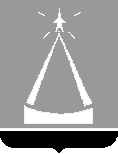 ГЛАВА  ГОРОДСКОГО  ОКРУГА  ЛЫТКАРИНО  
МОСКОВСКОЙ  ОБЛАСТИПОСТАНОВЛЕНИЕ_30.11.2023__№ ____715-п______г.о. ЛыткариноО внесении изменений в муниципальную программу«Развитие сельского хозяйства» на 2023-2027 годыВ соответствии со ст. 179 Бюджетного кодекса Российской Федерации,  с решением Совета депутатов городского округа Лыткарино от 15.12.2022   № 286/35 «Об утверждении бюджета городского округа Лыткарино на 2023 год и  на  плановый  период  2024  и  2025  годов» (в редакции решения Совета депутатов городского округа Лыткарино от 26.10.2023 № 400/47),  Положением о муниципальных программах городского округа Лыткарино, утвержденным постановлением главы городского округа Лыткарино от 02.11.2020 № 548-п, с учётом заключения Контрольно-счётной палаты    городского округа Лыткарино Московской области по результатам проведения финансово-экономической экспертизы от 10.11.2023 № 88, постановляю:  1. Внести изменения в муниципальную программу «Развитие сельского хозяйства» на 2023-2027 годы, утвержденную постановлением главы городского округа Лыткарино от 15.11.2022 № 707-п, изложив ее в новой редакции (прилагается).2. Управлению жилищно-коммунального хозяйства и развития городской   инфраструктуры города Лыткарино (Стрела М.А.) обеспечить опубликование настоящего постановления в установленном порядке и размещение на официальном сайте городского округа Лыткарино в сети «Интернет».3. Контроль за исполнением настоящего постановления возложить на заместителя главы Администрации городского округа Лыткарино  М.В.Новикова.К.А.КравцовПриложение к постановлению                                                                                                                                                                                                                   главы городского округа Лыткарино                                                                                                                                                                                                                           от  _30.11.2023__ № _715-п_Муниципальная программа«Развитие сельского хозяйства» на 2023-2027 годы1. ПАСПОРТ МУНИЦИПАЛЬНОЙ ПРОГРАММЫ2. Общая характеристика сферы реализации программы «Развитие сельского хозяйства» на 2023-2027 годы		В соответствии со статьей 16 Федерального закона от 06.10.2003 N 131-ФЗ "Об общих принципах организации местного самоуправления в Российской Федерации" к вопросам местного значения городского округа предусматривает осуществление мероприятий по благоустройству и содержанию территории, размещению объектов благоустройства, созданию благоприятных условий для проживания граждан в многоквартирных домах, соблюдение санитарных норм, направленных на обеспечение и повышение комфортности условий проживания граждан, поддержание и улучшение состояния территории, а также на создание современной городской среды.  	Анализ сложившейся ситуации показал, что для нормального функционирования города Лыткарино благоустройство территории имеет весомое значение. Данная сфера формирует общее впечатление о муниципалитете и является важнейшим аспектом в вопросах создания благоприятных, здоровых и культурных условий жизни, трудовой деятельности и отдыха населения в границах муниципального образования.	Мероприятия по благоустройству предполагают выполнение комплекса работ, в том числе обеспечение эпизоотического благополучия территории от заноса и распространения заразных, в том числе особо опасных болезней животных, включая африканскую чуму свиней. 	         	Основными направлениями данной области благоустройства является: Отлов безнадзорных животных, свободно находящихся на территории городского округа Лыткарино Московской области без сопровождающего лица.3. ПЛАНИРУЕМЫЕ РЕЗУЛЬТАТЫ РЕАЛИЗАЦИИ МУНИЦИПАЛЬНОЙ ПРОГРАММЫ    «Развитие сельского хозяйства» на 2023-2027 годы4. ПАСПОРТподпрограммы 4 «Обеспечение эпизоотического и ветеринарно-санитарного благополучия и развитие государственной ветеринарной службы» муниципальной программы «Развитие сельского хозяйства» на 2023-2027 годы5. Перечень мероприятий подпрограммы «Обеспечение эпизоотического и ветеринарно-санитарного благополучия и развитие государственной ветеринарной службы» муниципальной программы «Развитие сельского хозяйства» на 2023-2027 годыНаименование муниципальной программы«Развитие сельского хозяйства» на 2023-2027 годы «Развитие сельского хозяйства» на 2023-2027 годы «Развитие сельского хозяйства» на 2023-2027 годы «Развитие сельского хозяйства» на 2023-2027 годы «Развитие сельского хозяйства» на 2023-2027 годы «Развитие сельского хозяйства» на 2023-2027 годы Цели муниципальной программыОбеспечение эпизоотического и ветеринарно-санитарного благополучия территории Московской областиОбеспечение эпизоотического и ветеринарно-санитарного благополучия территории Московской областиОбеспечение эпизоотического и ветеринарно-санитарного благополучия территории Московской областиОбеспечение эпизоотического и ветеринарно-санитарного благополучия территории Московской областиОбеспечение эпизоотического и ветеринарно-санитарного благополучия территории Московской областиОбеспечение эпизоотического и ветеринарно-санитарного благополучия территории Московской областиПеречень подпрограммПодпрограмма 4 «Обеспечение эпизоотического и ветеринарно-санитарного благополучия и развитие государственной ветеринарной службы»Подпрограмма 4 «Обеспечение эпизоотического и ветеринарно-санитарного благополучия и развитие государственной ветеринарной службы»Подпрограмма 4 «Обеспечение эпизоотического и ветеринарно-санитарного благополучия и развитие государственной ветеринарной службы»Подпрограмма 4 «Обеспечение эпизоотического и ветеринарно-санитарного благополучия и развитие государственной ветеринарной службы»Подпрограмма 4 «Обеспечение эпизоотического и ветеринарно-санитарного благополучия и развитие государственной ветеринарной службы»Подпрограмма 4 «Обеспечение эпизоотического и ветеринарно-санитарного благополучия и развитие государственной ветеринарной службы»Координатор муниципальной программыПервый заместитель главы Администрации городского округа Лыткарино Шаров В.В.Заместитель главы Администрации городского округа Лыткарино Новиков М.В.Первый заместитель главы Администрации городского округа Лыткарино Шаров В.В.Заместитель главы Администрации городского округа Лыткарино Новиков М.В.Первый заместитель главы Администрации городского округа Лыткарино Шаров В.В.Заместитель главы Администрации городского округа Лыткарино Новиков М.В.Первый заместитель главы Администрации городского округа Лыткарино Шаров В.В.Заместитель главы Администрации городского округа Лыткарино Новиков М.В.Первый заместитель главы Администрации городского округа Лыткарино Шаров В.В.Заместитель главы Администрации городского округа Лыткарино Новиков М.В.Первый заместитель главы Администрации городского округа Лыткарино Шаров В.В.Заместитель главы Администрации городского округа Лыткарино Новиков М.В.Заказчик муниципальной программыАдминистрация городского округа ЛыткариноАдминистрация городского округа ЛыткариноАдминистрация городского округа ЛыткариноАдминистрация городского округа ЛыткариноАдминистрация городского округа ЛыткариноАдминистрация городского округа ЛыткариноРазработчик муниципальной программыУправление жилищно-коммунального хозяйства и развития городской инфраструктуры города ЛыткариноУправление жилищно-коммунального хозяйства и развития городской инфраструктуры города ЛыткариноУправление жилищно-коммунального хозяйства и развития городской инфраструктуры города ЛыткариноУправление жилищно-коммунального хозяйства и развития городской инфраструктуры города ЛыткариноУправление жилищно-коммунального хозяйства и развития городской инфраструктуры города ЛыткариноУправление жилищно-коммунального хозяйства и развития городской инфраструктуры города ЛыткариноОтветственные за выполнение мероприятий муниципальной программыУправление жилищно-коммунального хозяйства и развития городской инфраструктуры города Лыткарино (Управление ЖКХ и РГИ г. Лыткарино)Управление жилищно-коммунального хозяйства и развития городской инфраструктуры города Лыткарино (Управление ЖКХ и РГИ г. Лыткарино)Управление жилищно-коммунального хозяйства и развития городской инфраструктуры города Лыткарино (Управление ЖКХ и РГИ г. Лыткарино)Управление жилищно-коммунального хозяйства и развития городской инфраструктуры города Лыткарино (Управление ЖКХ и РГИ г. Лыткарино)Управление жилищно-коммунального хозяйства и развития городской инфраструктуры города Лыткарино (Управление ЖКХ и РГИ г. Лыткарино)Управление жилищно-коммунального хозяйства и развития городской инфраструктуры города Лыткарино (Управление ЖКХ и РГИ г. Лыткарино)Сроки реализации муниципальной программы2023 – 2027 годы2023 – 2027 годы2023 – 2027 годы2023 – 2027 годы2023 – 2027 годы2023 – 2027 годыИсточники финансирования муниципальной программы, в том числе по годам:Расходы (тыс. рублей)Расходы (тыс. рублей)Расходы (тыс. рублей)Расходы (тыс. рублей)Расходы (тыс. рублей)Расходы (тыс. рублей)Источники финансирования муниципальной программы, в том числе по годам:Всего2023 год2024 год2025 год2026 год2027 год Средства бюджета г. Лыткарино 000000Средства бюджета Московской области3 702,01 350,01 176,01 176,000Всего по муниципальной программе3 702,01 350,01 176,01 176,000№ п/пПланируемые результаты                реализации муниципальной                          подпрограммыТип показателяЕдиница       
измеренияБазовое значение показателя на начало реализации подпрограммы Планируемое значение показателя по годамреализацииПланируемое значение показателя по годамреализацииПланируемое значение показателя по годамреализацииПланируемое значение показателя по годамреализацииПланируемое значение показателя по годамреализацииНомер и название основного мероприятия в перечне мероприятий подпрограммы№ п/пПланируемые результаты                реализации муниципальной                          подпрограммыТип показателяЕдиница       
измеренияБазовое значение показателя на начало реализации подпрограммы 2023год2024год2025год2026год2027 годНомер и название основного мероприятия в перечне мероприятий подпрограммы1234567891011Подпрограмма 4 «Обеспечение эпизоотического и ветеринарно-санитарного благополучия и развитие государственной ветеринарной службы»Подпрограмма 4 «Обеспечение эпизоотического и ветеринарно-санитарного благополучия и развитие государственной ветеринарной службы»Подпрограмма 4 «Обеспечение эпизоотического и ветеринарно-санитарного благополучия и развитие государственной ветеринарной службы»Подпрограмма 4 «Обеспечение эпизоотического и ветеринарно-санитарного благополучия и развитие государственной ветеринарной службы»Подпрограмма 4 «Обеспечение эпизоотического и ветеринарно-санитарного благополучия и развитие государственной ветеринарной службы»Подпрограмма 4 «Обеспечение эпизоотического и ветеринарно-санитарного благополучия и развитие государственной ветеринарной службы»Подпрограмма 4 «Обеспечение эпизоотического и ветеринарно-санитарного благополучия и развитие государственной ветеринарной службы»Подпрограмма 4 «Обеспечение эпизоотического и ветеринарно-санитарного благополучия и развитие государственной ветеринарной службы»Подпрограмма 4 «Обеспечение эпизоотического и ветеринарно-санитарного благополучия и развитие государственной ветеринарной службы»Подпрограмма 4 «Обеспечение эпизоотического и ветеринарно-санитарного благополучия и развитие государственной ветеринарной службы»1Обеспечение эпизоотического благополучия территории городского округаЦелевой показательединиц1331331331331331334.01.01Наименование подпрограммыОбеспечение эпизоотического и ветеринарно-санитарного благополучия и развитие государственной ветеринарной службыОбеспечение эпизоотического и ветеринарно-санитарного благополучия и развитие государственной ветеринарной службыОбеспечение эпизоотического и ветеринарно-санитарного благополучия и развитие государственной ветеринарной службыОбеспечение эпизоотического и ветеринарно-санитарного благополучия и развитие государственной ветеринарной службыОбеспечение эпизоотического и ветеринарно-санитарного благополучия и развитие государственной ветеринарной службыОбеспечение эпизоотического и ветеринарно-санитарного благополучия и развитие государственной ветеринарной службыЦель подпрограммыОбеспечение эпизоотического благополучия территории от заноса и распространения заразных, в том числе особо опасных болезней животныхОбеспечение эпизоотического благополучия территории от заноса и распространения заразных, в том числе особо опасных болезней животныхОбеспечение эпизоотического благополучия территории от заноса и распространения заразных, в том числе особо опасных болезней животныхОбеспечение эпизоотического благополучия территории от заноса и распространения заразных, в том числе особо опасных болезней животныхОбеспечение эпизоотического благополучия территории от заноса и распространения заразных, в том числе особо опасных болезней животныхОбеспечение эпизоотического благополучия территории от заноса и распространения заразных, в том числе особо опасных болезней животныхКоординатор подпрограммыЗаместитель Главы Администрации городского округа Лыткарино Новиков М.В.Заместитель Главы Администрации городского округа Лыткарино Новиков М.В.Заместитель Главы Администрации городского округа Лыткарино Новиков М.В.Заместитель Главы Администрации городского округа Лыткарино Новиков М.В.Заместитель Главы Администрации городского округа Лыткарино Новиков М.В.Заместитель Главы Администрации городского округа Лыткарино Новиков М.В.Заказчик подпрограммыАдминистрация городского округа ЛыткариноАдминистрация городского округа ЛыткариноАдминистрация городского округа ЛыткариноАдминистрация городского округа ЛыткариноАдминистрация городского округа ЛыткариноАдминистрация городского округа ЛыткариноРазработчик подпрограммы Управление жилищно-коммунального хозяйства и развития городской инфраструктуры города ЛыткариноУправление жилищно-коммунального хозяйства и развития городской инфраструктуры города ЛыткариноУправление жилищно-коммунального хозяйства и развития городской инфраструктуры города ЛыткариноУправление жилищно-коммунального хозяйства и развития городской инфраструктуры города ЛыткариноУправление жилищно-коммунального хозяйства и развития городской инфраструктуры города ЛыткариноУправление жилищно-коммунального хозяйства и развития городской инфраструктуры города ЛыткариноОтветственные за выполнение мероприятий подпрограммыУправление жилищно-коммунального хозяйства и развития городской инфраструктуры города ЛыткариноУправление жилищно-коммунального хозяйства и развития городской инфраструктуры города ЛыткариноУправление жилищно-коммунального хозяйства и развития городской инфраструктуры города ЛыткариноУправление жилищно-коммунального хозяйства и развития городской инфраструктуры города ЛыткариноУправление жилищно-коммунального хозяйства и развития городской инфраструктуры города ЛыткариноУправление жилищно-коммунального хозяйства и развития городской инфраструктуры города ЛыткариноСроки реализации подпрограммы2023 – 2027 годы2023 – 2027 годы2023 – 2027 годы2023 – 2027 годы2023 – 2027 годы2023 – 2027 годыИсточники финансирования подпрограммы, в том числе по годам:Расходы (тыс. рублей)Расходы (тыс. рублей)Расходы (тыс. рублей)Расходы (тыс. рублей)Расходы (тыс. рублей)Расходы (тыс. рублей)Источники финансирования подпрограммы, в том числе по годам:Всего20232024202520262027Средства бюджета Московской области 3 702,01 350,01 176,01 176,000Средства бюджета городского округа000000ВСЕГО по подпрограмме 43 702,01 350,01 176,01 176,000№п/пМероприятие Подпрограммы Сроки исполне-ния меро-приятияИсточники финансированияВсего
(тыс. руб.)Объемы финансирования по годам (тыс. руб.)Объемы финансирования по годам (тыс. руб.)Объемы финансирования по годам (тыс. руб.)Объемы финансирования по годам (тыс. руб.)Объемы финансирования по годам (тыс. руб.)Объемы финансирования по годам (тыс. руб.)Объемы финансирования по годам (тыс. руб.)Объемы финансирования по годам (тыс. руб.)Объемы финансирования по годам (тыс. руб.)Ответственный за выполнение мероприятия Подпрограммы №п/пМероприятие Подпрограммы Сроки исполне-ния меро-приятияИсточники финансированияВсего
(тыс. руб.)2023год2023год2023год2023год2023год2024год2025год2026год2027годОтветственный за выполнение мероприятия Подпрограммы  12345666667891011Подпрограмма 4  «Обеспечение эпизоотического и ветеринарно-санитарного благополучия и развитие государственной ветеринарной службы»Подпрограмма 4  «Обеспечение эпизоотического и ветеринарно-санитарного благополучия и развитие государственной ветеринарной службы»Подпрограмма 4  «Обеспечение эпизоотического и ветеринарно-санитарного благополучия и развитие государственной ветеринарной службы»Подпрограмма 4  «Обеспечение эпизоотического и ветеринарно-санитарного благополучия и развитие государственной ветеринарной службы»Подпрограмма 4  «Обеспечение эпизоотического и ветеринарно-санитарного благополучия и развитие государственной ветеринарной службы»Подпрограмма 4  «Обеспечение эпизоотического и ветеринарно-санитарного благополучия и развитие государственной ветеринарной службы»Подпрограмма 4  «Обеспечение эпизоотического и ветеринарно-санитарного благополучия и развитие государственной ветеринарной службы»Подпрограмма 4  «Обеспечение эпизоотического и ветеринарно-санитарного благополучия и развитие государственной ветеринарной службы»Подпрограмма 4  «Обеспечение эпизоотического и ветеринарно-санитарного благополучия и развитие государственной ветеринарной службы»Подпрограмма 4  «Обеспечение эпизоотического и ветеринарно-санитарного благополучия и развитие государственной ветеринарной службы»Подпрограмма 4  «Обеспечение эпизоотического и ветеринарно-санитарного благополучия и развитие государственной ветеринарной службы»Подпрограмма 4  «Обеспечение эпизоотического и ветеринарно-санитарного благополучия и развитие государственной ветеринарной службы»Подпрограмма 4  «Обеспечение эпизоотического и ветеринарно-санитарного благополучия и развитие государственной ветеринарной службы»Подпрограмма 4  «Обеспечение эпизоотического и ветеринарно-санитарного благополучия и развитие государственной ветеринарной службы»Подпрограмма 4  «Обеспечение эпизоотического и ветеринарно-санитарного благополучия и развитие государственной ветеринарной службы»1Основное мероприятие 01. Сохранение ветеринарно-санитарного благополучия2023-2027 	Итого3 702,01 350,01 350,01 350,01 350,01 350,01 176,01 176,000Управление ЖКХ и РГИ г.Лыткарино1Основное мероприятие 01. Сохранение ветеринарно-санитарного благополучия2023-2027 Средства бюджета Московской области3 702,01 350,01 350,01 350,01 350,01 350,01 176,01 176,000Управление ЖКХ и РГИ г.Лыткарино1Основное мероприятие 01. Сохранение ветеринарно-санитарного благополучия2023-2027 Средства бюджета городского округа Управление ЖКХ и РГИ г.Лыткарино1Основное мероприятие 01. Сохранение ветеринарно-санитарного благополучия2023-2027 Внебюджетные источникиУправление ЖКХ и РГИ г.ЛыткариноМероприятие 01.01Осуществление переданных полномочий Московской области по организации мероприятий при  осуществлении деятельности по обращению с собаками без владельцев 2023-2027	Итого3 702,01 350,01 350,01 350,01 350,01 350,01 176,01 176,000Мероприятие 01.01Осуществление переданных полномочий Московской области по организации мероприятий при  осуществлении деятельности по обращению с собаками без владельцев 2023-2027Средства бюджета Московской области3 702,01 350,01 350,01 350,01 350,01 350,01 176,01 176,000Мероприятие 01.01Осуществление переданных полномочий Московской области по организации мероприятий при  осуществлении деятельности по обращению с собаками без владельцев 2023-2027Средства бюджета городского округа Мероприятие 01.01Осуществление переданных полномочий Московской области по организации мероприятий при  осуществлении деятельности по обращению с собаками без владельцев 2023-2027Внебюджетные источникиКоличество собак без владельцев, подлежащих отлову, головВсегоИтого 2023 годВ том числе по кварталам:В том числе по кварталам:В том числе по кварталам:В том числе по кварталам:2024 год2025 год 2026 год 2027 год Количество собак без владельцев, подлежащих отлову, головВсегоИтого 2023 годIIIIIIIVКоличество собак без владельцев, подлежащих отлову, голов133----133